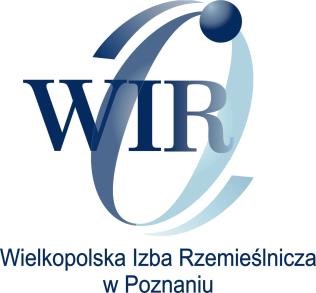  EGZAMIN MISTRZOWSKI INFORMATOR EGZAMINACYJNY dla kandydatów przystępujących do egzaminu mistrzowskiego ŚLUSARZ wydanie 2/2018 Wielkopolska Izba Rzemieślnicza w Poznaniu al. Niepodległości 2, 61-874 Poznań tel. 61 852 34 01, fax 61 859 35 22 e-mail: oswiata@irpoznan.com.pl http://www.irpoznan.com.pl Informacje ogólne  dla kandydatów ubiegających się o przystąpienie do egzaminu mistrzowskiego Egzamin mistrzowski składa się z dwóch etapów: Etap praktyczny: Termin i miejsce etapu praktycznego ustala przewodniczący zespołu egzaminacyjnego. Czas trwania etapu praktycznego nie może być dłuższy niż 24 godziny łącznie, w ciągu trzech dni. Zgłaszając się na etap praktyczny, kandydat zobowiązany jest posiadać: skierowanie na etap praktyczny, dowód tożsamości /przedkłada również na egzaminie teoretycznym/ stosowną odzież roboczą, własne narzędzia stosowne według skierowania na egzamin  Etap teoretyczny składa się z dwóch części: Część pisemna jest testem wyboru, który polega na udzieleniu przez kandydata odpowiedzi na pytania z zakresu następujących tematów: rachunkowość zawodowa wraz z kalkulacją dokumentacja działalności gospodarczej, rysunek zawodowy, przepisy i zasady bezpieczeństwa i higieny pracy oraz ochrony przeciwpożarowej, podstawowe zasady ochrony środowiska, podstawowe przepisy prawa pracy, podstawowa problematyka z zakresu podejmowania działalności gospodarczej i zarządzania przedsiębiorstwem podstawy psychologii metodyka nauczania W każdym temacie jest siedem pytań, natomiast każde pytanie zawiera trzy propozycje odpowiedzi, z których jedna jest prawidłowa. Część ustna polega na udzieleniu przez kandydata odpowiedzi na pytania z zakresu następujących tematów: technologia  maszynoznawstwo materiałoznawstwo Każdy temat zawiera 3 pytania, zatem kandydat łącznie odpowiada na 9 pytań z tej części. Zadania praktyczne do wykonania na egzaminie mistrzowskim  Wykonanie szkicu rysunku złożeniowego z zachowaniem norm rysunku technicznego zestawu współpracujących elementów.Wykonanie szkicu poszczególnych detali na podstawie rysunku złożeniowego.Dobór materiałów na podstawie rysunków i wyliczenie odchyłek wymiarowych na podstawie  tolerowania symbolowego i podanych pasowań, określanie odchyłek wymiarów swobodnych.Określenie ilości i kolejności operacji oraz rodzajów i kolejności obróbki na podstawie rysunkowych znaków chropowatości oraz tolerancji kształtu i położenia.Trasowanie przestrzenne według trzech baz.                                                                                                                                                                                                                                                                                              Sprawdzanie poprawności działania sprawdzianów i przyrządów pomiarowych.Ustawianie i mocowanie elementów pod kątem prostym. Ustawianie  elementów pod kątami ostrymi i rozwartymi przy użyciu narzędzi pomiarowych.Pomiary dokładne kątów z wykorzystaniem funkcji trygonometrycznych - przeliczanie jednostek stopni na miary łukowe.Dokładne pomiary średnic zewnętrznych i wewnętrznych za pomocą mikrometrów i średnicówek czujnikowych.Budowa przyrządów spawalniczych dla uzyskania powtarzalności wymiarowej spawanych elementów.Organizacja prac wiertniczych mająca zapewnić dokładność i powtarzalność operacji wiercenia i rozwiercania.Pasowanie otworów o przekroju kwadratowym, prostokątnym otworów profilowych.Obróbka dokładna i bardzo dokładna elementów o przekroju okrągłym.Obróbka dokładna i bardzo dokładna elementów o przekroju nieokrągłym.Wykonanie prawideł do jednostkowego gięcia i wyoblania.Zwijanie z blach wg siatki geometrycznej figur przestrzennych.Wykonywanie gwintów specjalnych w określonych klasach dokładności.Pasowania w połączeniach rozłącznych i nierozłącznych.Usuwanie naprężeń w połączeniach spawanych.Kojarzenie elementów napędów i przekładni.Weryfikacja wyrobów – defektoskopia.Docieranie i dogładzanie gniazd form, wykrojników, kojarzonych części.Dobór i obróbka kół zębatych.Montaż i demontaż układów kinematycznych maszyn.Wykonywania stężeń, węzłów i podpór konstrukcji stalowych.  Pełna obróbka cieplna i cieplno-chemiczna stali.Podczas etapu praktycznego egzaminu zdający wykonuje 3 zadania. Wykaz pytań do części ustnej egzaminu z tematu:  TECHNOLOGIA Jakie znasz układy jednostek miar? Jaki układ jest obecnie podstawowy? Wymień jego jednostki podstawowe. Co to jest i na czym polega trasowanie od baz? Co to jest metrologia? Do czego służą przyrządy czujnikowe? Jakie wyróżniamy rodzaje czujników? Omów metody pomiarów długości i kąta. Opisz błędy pomiarowe. Podaj rodzaje i wzory do obliczeń. Podaj zastosowanie i sposób użycia końcowych wzorców długości, tj. płytek wzorcowych i wałeczków pomiarowych.  Opisz budowę i sposób użycia wzorców kątów. Opisz zasadę działania średnicówki mikrometrycznej. Omów budowę, działanie i zastosowanie mikroskopu warsztatowego. Co to jest zbieżność? Do czego służy liniał sinusowy? Ile wynoszą kąty zarysu gwintu w gwintach metrycznych, calowych, rurowych, trapezowych symetrycznych i trapezowych niesymetrycznych? Omów odchyłki kształtu i położenia.  Jakie wyróżniamy parametry klasyfikujące chropowatość powierzchni? Jak klasyfikujemy chropowatość powierzchni? W jaki sposób sprawdzić bicie promieniowe powierzchni  zewnętrznej? Opisz, w jaki sposób powstaje korozja chemiczna, elektrochemiczna  i elektrokorozja. Co to jest trybologia?   Omów rodzaje naprężeń w konstrukcjach maszyn. Podaj wzór ogólny na średnie naprężenie normalne. Jaka jest różnica pomiędzy siłą, a momentem siły? Jaka jest różnica pomiędzy hartowaniem zwykłym a hartowaniem powierzchniowym? Opisz błędy i wady powstające podczas procesów cieplnego uszlachetniania stali. Co to są barwy nalotowe i barwy żarzenia stali? Jaka jest różnica pomiędzy metodami Brinella, Rockwella, Vickersa?  Co to jest defektoskopia? Omów różnice w sposobie gięcia rur cienkościennych i grubościennych. Jaka jest różnica pomiędzy sprężyną a drążkiem skrętnym? Opisz poszczególne etapy procesu wykonywania odlewów. Jaka jest różnica w  kuciu matrycowym na matrycach otwartych i zamkniętych? Jaka jest różnica pomiędzy tłoczeniem a wyoblaniem? Podaj wzór na szybkość obwodową ściernicy. W jaki sposób montujemy ściernice w szlifierkach? Co to jest samoostrzenie ściernic? Jak zachowuje się ściernica zbyt miękka, a jak zbyt twarda? Na czym polega technologiczność konstrukcji przedmiotów obrabianych na szlifierkach? Podaj podstawowe parametry skrawania. Opisz proces powstawania narostu na ostrzu. W jaki sposób przebiega toczenie stożków? W jaki sposób przebiega toczenie gwintów? Jaka jest różnica pomiędzy toczeniem, a walcowaniem gwintów? Który gwint jest bardziej wytrzymały? Jaka jest różnica pomiędzy frezowaniem współbieżnym i przeciwbieżnym? W jaki sposób na frezarce można dokonać podziału na odpowiednie kąty? Opisz technologie spawania metodą MAG, MIG i TIG. Czym różnią się te technologie? Co to są klasy dokładności? W jaki sposób zależą od rodzaju obróbki? Gdzie ma miejsce podział na wałki ruchowe, mieszane i wtłaczane? Co to jest tolerancja całkowita i tolerancja względna? Co to są wałki i otwory normalne? Podaj parametry doboru łożysk tocznych? Co oznacza parametr  Ø 50s7? Co to jest pasowanie? Określ luz maksymalny i minimalny. Jakie rozróżniamy pasowania? Co oznacza symbol  Ø 80H7/e7? Opisz dźwignię jednostronną i dwustronną. Podaj wzór na warunek równowagi. O ile zwiększy się siła przy zastosowaniu krążka nieruchomego? Podaj wzór na ciśnienie zewnętrzne oraz podaj wzór na przełożenie prasy hydraulicznej. Na czym polegają połączenia cierne stożkowe? Omów ich wady i zalety oraz podaj zastosowanie w technice. Co to jest film olejowy i kiedy powstaje? Dlaczego w motoryzacji stosuje się gwinty drobnozwojowe? Co to jest samohamowność gwintu? Co to jest trójkąt sił? Podaj wzór na siłę styczną i normalną.  Omów rodzaje spoin spawalniczych. Co to są sprężyny o charakterystyce liniowej? Narysuj wykres zależności siły od strzałki ugięcia. Do czego służą badania wytrzymałościowe materiałów konstrukcyjnych? Do czego używamy współczynniki bezpieczeństwa? Jakie rozróżniamy wady odlewnicze i w jaki sposób można je naprawić? W jakim celu przeprowadza się bilans energetyczny maszyn?  MATERIAŁOZNAWSTWO Podaj sposób otrzymywania i zastosowanie stellitów i węglików spiekanych.  Omów materiały ścierne i ich zastosowanie. Opisz własności i zastosowanie miedzi. Podaj oznaczenie, gatunki i zastosowanie stali konstrukcyjnych węglowych wyższej jakości. Co to są pierwiastki chemiczne? Wymień kilka. Opisz własności i zastosowanie cyny. Wymień metody pomiaru twardości metali. Co to są metale? Co to są stopy metali? Podaj przykłady. Opisz własności i zastosowanie ołowiu. Wymień oznaczenia, gatunki i zastosowanie stali sprężynowych, automatowych i na łożyska. Czym różnią się luty twarde i miękkie? Z czego są wykonane? Podaj przykłady zastosowań. Opisz własności i zastosowanie cynku. Podaj oznaczenia, gatunki i zastosowanie stali nierdzewnych i kwasoodpornych.  Co to jest staliwo? Opisz własności i zastosowanie staliwa. Omów zastosowanie i własności aluminium i jego stopów. Omów oznaczenia, gatunki i zastosowanie stali konstrukcyjnych węglowych pospolitej jakości. Opisz własności i zastosowanie rtęci. Co to są brązy i jakie mają zastosowanie? Opisz własności i zastosowanie niklu i chromu. Wyjaśnij, co to jest żeliwo. Omów, jakie ma zastosowanie i własności. Podaj definicję oraz omów własności i zastosowanie mosiądzów. Omów oznaczenia, gatunki i zastosowanie stali do nawęglania. Opisz własności i zastosowanie żelaza. Co to są paliwa? Omów podział paliw. Omów oznaczenia, gatunki i zastosowanie stali do ulepszania cieplnego. Opisz własności i zastosowanie srebra. Co to są smary? Omów podział i zastosowanie. Omów oznaczenia, gatunki i zastosowanie stali szybkotnących. Wyjaśnij, co to jest stal? Omów, jakie ma zastosowanie i własności. Jakie znasz materiały uszczelniające stosowane w ślusarstwie? Omów budowę atomu. Co to jest proces wielkopiecowy? Jaki produkt otrzymujemy? Omów kleje stosowane w ślusarstwie. Podaj ich podział i zastosowanie. Czym różni się stal węglowa od stopowej? Co to są barwy nalotowe na stali? Kiedy powstają? Omów własności i zastosowanie gumy. Wymień i opisz rodzaje rud żelaza. Omów oznaczenia, gatunki i zastosowanie stali narzędziowych.  Wymień znane Ci gazy techniczne stosowne w ślusarstwie. Podaj ich zastosowanie. Omów oznaczenia, gatunki i zastosowanie stali konstrukcyjnych węglowych zwykłej jakości. Opisz własności i zastosowanie miedzi. Podaj i scharakteryzuj wyroby hutnicze. Opisz własności i zastosowanie żeliwa. W jaki sposób otrzymujemy stal? Omów zastosowanie tworzyw sztucznych w mechanice.  MASZYNOZNAWSTWO Jakie czynności wykonujemy na gilotynach? Opisz zasadę działania gilotyny. Wymień rodzaje wiertarek – opisz wiertarkę stołową. Omów zastosowanie drążarki. Dokonaj podziału pras – opisz ich przeznaczenie. Omów narzędzia mechanizujące prace ręczne. Dokonaj podziału.  Opisz zasadę działania młota kuziennego. Omów maszyny do gięcia. Wymień przeznaczenie i rodzaje kluczy. Opisz zasadę działania strugarki. Omów rodzaje szlifierek – opisz budowę szlifierki do płaszczyzn. Co to są ściski śrubowe i do czego służą? Co to jest CNC? Dokonaj podziału tokarek – omów budowę tokarki uniwersalnej. Omów budowę, rodzaje i zastosowanie ściągaczy. Opisz zasadę działania wtryskarek i kokilarek. Opisz maszyny i urządzenia do gwintowania maszynowego. Dokonaj podziału imadeł. Omów budowę jednego z nich. Omów podzielnicę uniwersalną. Dokonaj podziału zgrzewarek. Opisz zasadę działania. Co to są hamulce i do czego służą? Omów budowę, podział i zastosowanie przekładni. Dokonaj podziału urządzeń służących do spawania.  Opisz podstawowe narzędzia ślusarza. Do czego służą krzywki i mimośrody? Opisz przeznaczenie i budowę wykrojników. Omów budowę, rodzaje i sposób rozpoznawania gwintowników. Omów podział i budowę silników elektrycznych. Omów zastosowanie, rodzaje i budowę sprężarek. Opisz budowę i działanie uchwytów trójszczękowych. Omów podział i budowę silników spalinowych. Co to są sprzęgła i do czego służą? Wymień rodzaje sprzęgieł. Do czego służy sprężyna? Wymień rodzaje sprężyn. Do czego służą pompy. Omów podział ze względu na budowę. Omów podział, budowę i zastosowanie zaworów. Omów budowę i rodzaje wierteł. Do czego stosuje się wentylatory i dmuchawy. Omów budowę. Omów podział, budowę i zastosowanie łożysk. Jakie operacje można wykonać na frezarce? Dokonaj podziału frezarek. Opisz zasadę działania wytwornicy acetylenowej. Gdzie stosujemy amortyzatory? Omów budowę i rodzaje. Dokonaj podziału pił mechanicznych. Omów przecinarkę taśmową. Omów maszyny do gięcia rur. Co to jest skrzynka wiertarska? Co to są koła zębate i do czego służą? Omów podział ze względu na budowę. Wykaz zagadnień/pytań do części pisemnej egzaminu z tematu: RACHUNKOWOŚĆ ZAWODOWA WRAZ Z KALKULACJĄ Kandydat przystępujący do egzaminu powinien przetwarzać dane liczbowe i operacyjne,                w szczególności: Sporządzać niezbędne obliczenia, kalkulacje cenowe i znać zagadnienia rachunkowości zawodowej. Wykonywać podstawowe obliczenia związane z zadaniami zawodowymi. Obliczać potrzebne do wykonania zadania ilości materiałów, na podstawie danych z przedmiaru robót i instrukcji producenta. Kalkulować koszty oraz obliczać należności za wykonywaną pracę. Wykonywać obliczenia kosztów na etapie przygotowania ofert przy uwzględnieniu zasad kosztorysowania. Dokonać rozliczenia wykonanego zadania kosztorysem powykonawczym. Obliczać wynagrodzenie miesięczne dla pracowników i uczniów. Obliczać wielkości podatku dochodowego i VAT od obrotu i sprzedaży miesięcznej. Obliczać wydajność stosowanych materiałów. Przeprowadzać kalkulacje dotyczące zużycia surowców, materiałów oraz czasu wykonywania usługi. Wykonywać obliczenia kosztów bezpośrednich, dodatkowych i narzutów. DOKUMENTACJA DZIAŁALNOŚCI GOSPODARCZEJ Jaka jest ustawowa definicja działalności rzemieślniczej? Jak nazywa się dokument zawierający bezwarunkowe zobowiązanie osoby podpisującej do zapłaty wskazanej w nim kwoty? Czy umieszczanie przez zakład pracy szyldu na zewnątrz miejsca prowadzenia działalności jest obowiązkowe? Co to jest popyt i jak go określamy? Wymień uczestników rynku. Co to jest podaż? Z jaką częstotliwością zakład odprowadza składki na ubezpieczenie społeczne? Po jakim czasie od daty zakupu klient ma prawo żądać wystawienia faktury VAT dokumentując zakup paragonem fiskalnym? Ile lat powinna ukończyć osoba fizyczna, która zamierza prowadzić działalność gospodarczą? Do czego służą raporty fiskalne? Jakim obowiązkowym ubezpieczeniom podlega osoba fizyczna prowadząca działalność gospodarczą? Jakie dokumenty pracownika muszą się znajdować w teczce osobowej? Jakie znasz papiery wartościowe? Co to jest oferta i w jakim celu się ją opracowuje? Jak winien się zachować podatnik jeżeli z przyczyn niezależnych nie może być prowadzona ewidencja sprzedaży przy zastosowaniu kasy fiskalnej? Jaki dokument spisuje się przy zamówieniu usługi przez klienta? Gdzie powinien zarejestrować się pracownik po zwolnieniu go z pracy z przyczyn ekonomicznych? Gdzie składa się formularze (druki) o symbolu „PIT”? Co musi zawierać upoważnienie do odbioru wynagrodzenia pracownika? Co to jest koncesja i kiedy jest wymagana przy prowadzeniu działalności gospodarczej? Jakie zasady zaokrąglania obowiązują przy obliczaniu wysokości zaliczki na podatek dochodowy? Jakie dokumenty należy przedłożyć w banku w celu założenia rachunku podmiotu gospodarczego? Jakie są formy opodatkowania? Kto wystawia weksel własny? Jakie symbole mają w Polsce roczne zeznania osób fizycznych o wysokości osiągniętego dochodu/poniesionej straty? Jakie znasz stawki podatku VAT i która z nich jest podstawową? Jakie składki ubezpieczeniowe są opłacane z wynagrodzenia pracownika młodocianego? Jaką deklarację składa co miesiąc pracodawca zatrudniający pracowników w Zakładzie Ubezpieczeń Społecznych? Jakie działy zawiera teczka osobowa pracownika? Od jakiej masy całkowitej samochodu ciężarowego należy opłacić podatek od środków transportu przy prowadzeniu działalności gospodarczej? Co to jest i kto musi prowadzić księgę HACCP? Co oznacza skrót KRS? Jeżeli w stosunku do zakładu organy podatkowe nie prowadzą postępowania podatkowego to w którym roku można zniszczyć księgi podatkowe i dokumenty z nimi związane z roku 2003? Gdzie przedsiębiorca musi uzyskać wpis do rejestru przed rozpoczęciem działalności gospodarczej? Czy działalność społeczna jest działalnością gospodarczą? Jak często składa się w urzędzie skarbowym deklarację PIT-37? W jakim terminie podatnik ma obowiązek wypełnić imienną kartę przychodów pracownika? W jakim terminie pracownik musi przedłożyć pracodawcy orzeczenie lekarskie stwierdzające brak przeciwwskazań do pracy na określonym stanowisku? Jak często pracodawca składa w Urzędzie Skarbowym deklarację podatkową wzór PIT-4 (dot. informacji o wysokości pobranych zaliczek od wynagrodzeń pracownika/-ów)? W jakim terminie pracodawca zatrudniający co najmniej 1 pracownika ma obowiązek powiadomienia na piśmie właściwego inspektora pracy i inspektora sanitarnego o rozpoczęciu działalności? Gdzie podmiot gospodarczy składa deklarację dotyczącą wysokości ubezpieczenia zdrowotnego? Gdzie winny być przechowywane dokumenty pracownicze z lat ubiegłych po likwidacji działalności gospodarczej? Gdzie przedsiębiorca składa formularz o wzorze ZFA? Co zamieszczamy w rocznym zeznaniu podatkowym PIT? W jakiej formie w zakładzie winna być prowadzona dokumentacja kadrowa pracownika? W jakim terminie płatnik składek ma obowiązek powiadomić ZUS o zmianie danych zawartych w dotychczasowym zgłoszeniu? Kiedy upływa ustawowy termin złożenia rocznego zeznania podatkowego przez osobę fizyczną prowadzącą działalność gospodarczą opodatkowaną na zasadach ogólnych? Gdzie winny być przechowywane w zakładzie prowadzącym działalność gospodarczą dokumenty pracownicze z lat ubiegłych? Jak należy poprawiać błędne zapisy księgowe? Jakie dokumenty musi posiadać przedsiębiorca rozpoczynający działalność gospodarczą? W jakim celu po sprzedaży drukuje się paragon fiskalny? Czym charakteryzuje się i ile wynosi podatek liniowy? Czy właściciel zakładu musi posiadać pieczątkę firmową? Gdzie składa wniosek osoba fizyczna przed rozpoczęciem działalności gospodarczej o nadanie nr NIP? Jaka jest pełna nazwa skrótu NIP? W jakim terminie zakład zatrudniający pracowników ma obowiązek przekazać składki na ubezpieczenie społeczne? Do czego zaliczamy wartości niematerialne i prawne? Od jakiej wartości netto zakupione urządzenie jest zaliczone do środków trwałych podlegających amortyzacji? Od jakiej wartości początkowej netto należy prowadzić ewidencję wyposażenia? Kiedy obowiązkowo należy sporządzić spis z natury przy opodatkowaniu na zasadach ogólnych? RYSUNEK ZAWODOWY Co to jest skala? Co to jest podziałka rysunkowa? Jak wygląda podziałka powiększająca, pomniejszająca, naturalna? Jakie są zależności pomiędzy wymiarami rzeczywistymi a wymiarami na rysunkach wykonanych w różnych podziałkach? Jakie ołówki używane są w rysunku technicznym i jak są oznaczane? Co to są wymiary gabarytowe? Co to jest wymiarowanie rysunku? Jakim znakiem poprzedza się wymiar średnicy okręgu i promienia? Co to jest szkic, schemat, rysunek? Odczytywanie informacji z rysunków, schematów i tabel dotyczących zagadnień z zakresu maszynoznawstwa, materiałoznawstwa i technologii związanych z zawodem kucharz. PRZEPISY I ZASADY BEZPIECZEŃSTWA I HIGIENY PRACY ORAZ OCHRONY PRZECIWPOŻAROWEJ Z jaką czynnością związany jest Manewr Heimlicha? W jakiej odległości na kikut obciętej kończyny zakłada się opaskę uciskową? W jakiej pozycji należy ułożyć rannego w przypadku zranienia lub obrażenia głowy? Co należy zrobić w przypadku odmrożonych, zsiniałych, nieczułych na dotyk i ból części ciała? Ile dB nie może przekraczać poziom dźwięku C w przypadku zatrudnienia młodocianych? Ile dB nie może przekraczać maksymalny poziom dźwięku A w przypadku zatrudnienia młodocianych? W przypadku ilu kilogramów zabrania się zatrudniania kobiet przy pracy stałej związanej z ręcznym przenoszeniem pod górę po pochylniach, schodach itp., których maksymalny kąt nachylenia przekracza 30°, a wysokość 5m? W przypadku ilu kilogramów zabrania się zatrudniania kobiet przy pracy dorywczej związanej z ręcznym przenoszeniem pod górę po pochylniach, schodach itp., których maksymalny kąt nachylenia przekracza 30°, a wysokość 5m? W przypadku ilu godzin zabrania się zatrudniania kobiet w ciąży lub karmiących piersią w czasie zmiany roboczej w pozycji stojącej? Ile dB nie może przekraczać szczytowy poziom dźwięku C w przypadku zatrudniania kobiet w ciąży? Ile dB nie może przekraczać maksymalny poziom dźwięku A w przypadku zatrudniania kobiet w ciąży? Jak nazywamy czynnik, którego oddziaływanie prowadzi lub może prowadzić do urazu? Jak nazywamy czynnik, którego oddziaływanie na pracującego prowadzi lub może prowadzić do schorzenia? Jak nazywamy czynnik, którego oddziaływanie może spowodować złe samopoczucie lub nadmierne zmęczenie, ale nie prowadzi do trwałego pogorszenia stanu zdrowia? Który z czynników oddziaływujących na człowieka w materialnym środowisku pracy zalicza się do czynników biologicznych? Który z czynników oddziaływujących na człowieka w materialnym środowisku pracy zalicza się do czynników chemicznych? Jakie mogą być skutki szkodliwego oddziaływania drgań na organizm człowieka? Jak nazywa się jeden ze sposobów stosowany przeciw działaniom niekorzystnych zjawisk termicznych? W pomieszczeniach biurowych oraz w pomieszczeniach, w których wykonywana jest lekka praca fizyczna temperatura nie może być niższa niż: W jakim przypadku wzbronione jest wykonywanie przez młodocianych pracy? Jaka minimalna powierzchnia wolnej podłogi powinna przypadać na jednego pracownika zatrudnionego w pomieszczeniu stałej pracy? Przez ile lat pracodawca może przechowywać protokół powypadkowy wraz z pozostałą dokumentacją powypadkową? W ciągu ilu dni pracodawca rozpoczynający działalność jest zobowiązany zawiadomić na piśmie właściwego okręgowego inspektora pracy i właściwego państwowego inspektora sanitarnego o miejscu, rodzaju i zakresie prowadzonej działalności? Jakim badaniom lekarskim podlega pracownik, który był niezdolny do pracy z powodu choroby nie dłużej niż 30 dni? Do jakich pożarów zaliczamy pożary materiałów stałych? Do jakich pożarów zaliczamy pożary gazów? Do gaszenia, czego służy gaśnica oznaczona symbolem literowym „B”? Do gaszenia, czego służy gaśnica oznaczona symbolem literowym „C”? PODSTAWOWE ZASADY OCHRONY ŚRODOWISKA Co to jest środowisko? Kto jest zobowiązany do dbania o stan środowiska?  Na czym polega ochrona środowiska? Jakie są elementy ochrony środowiska? Co to jest organizacja ekologiczna? Na czym polega ochrona powietrza? Co to są emisje? Co to są gazy cieplarniane? Jaka jest przyczyna powstawania kwaśnych opadów atmosferycznych? Co powoduje powstawanie i wzrost efektu cieplarnianego? Co przyczynia się do zjawiska „dziury ozonowej” i jaki jest skutek jego oddziaływania? Co to są naturalne zanieczyszczenia powietrza i co je powoduje?  Co to jest smog i gdzie występuje?  Od czego zależy wysokość opłat za wprowadzanie zanieczyszczeń do powietrza? Jakie są obowiązki wytwórcy odpadów? Jakie działania wobec powstałych odpadów należy podjąć w pierwszej kolejności? Kto ma prawo odbierać odpady z miejsca ich powstania? Co to jest zbieranie odpadów? Na czym polega zbieranie selektywne odpadów? Co to jest odzysk odpadów? Co to jest recykling odpadów? Co to jest biodegradacja odpadów? Jakie opakowania są najmniej uciążliwe dla środowiska? Kto jest odpowiedzialny za prawidłową gospodarkę odpadami w zakładzie pracy?  Co to są odpady komunalne? Jakie odpady są odpadami obojętnymi? Jakie odpady, zgodnie z katalogiem odpadów, zaliczamy w danym zawodzie do odpadów niebezpiecznych?  Co to są odpady organiczne? Co to są substancje niebezpieczne? Jakie oleje są olejami odpadowymi? Jak postępujemy z olejami odpadowymi? Jakimi odpadami są zużyte w zakładzie pracy świetlówki, opakowania po lakierach, opakowania po rozpuszczalnikach? Jakimi odpadami są zużyte baterie i akumulatory? Co to są ścieki i jakie są ich rodzaje? Jakie hałasy nie są szkodliwe a jakie są niebezpieczne dla zdrowia człowieka? Jakie są odnawialne i nieodnawialne źródła energii? Jakie są korzyści wykorzystywania odnawialnych źródeł energii? Co zaliczamy do wyczerpywalnych i niewyczerpywalnych zasobów przyrody? Jakie elektrownie mają największy udział w produkcji energii elektrycznej w Polsce? Jaki wody podlegają ochronie? Na czym polega proces samooczyszczania wód? Co zaliczamy do wód śródlądowych? Kiedy powstaje największa emisja dwutlenku siarki (SO2)? Jakie działania ograniczają ilość dwutlenku węgla (CO2) w atmosferze? Do czego prowadzi wycinanie lasów? Na jaki hałas narażona jest największa część mieszkańców Polski? Co to jest dewastacja gleby? Co to jest rekultywacja? Co to jest opłata za korzystanie ze środowiska? Co to jest opłata produktowa? Co to jest opłata depozytowa? Kto ponosi koszty usunięcia skutków zanieczyszczenia środowiska? PODSTAWOWE PRZEPISY PRAWA PRACY Kto ustala wysokość minimalnego wynagrodzenia za pracę? Po jakim czasie pracownik podejmujący pierwszą pracę nabywa prawo do urlopu? Jaki jest termin wypowiedzenia umowy zawartej na czas nieokreślony, dla pracownika zatrudnionego jeden rok? Kto sprawuje nadzór i kontrolę przestrzegania prawa pracy oraz zasad BHP? Przez jaki okres pracownik musi być zatrudniony u danego pracodawcy aby okres wypowiedzenia umowy zawartej na czas nieokreślony wynosił 1 miesiąc? Co to jest mobbing? Od czego zależy długość okresu wypowiedzenia umowy zawartej na czas nieokreślony? W jakim wymiarze pracownik nabywa prawo do urlopu po przepracowaniu 1 roku? Po ilu dniach nieprzerwanej choroby, pracodawca musi skierować pracownika na badania profilaktyczne? Jakiego okresu nie może przekroczyć umowa o pracę na okres próbny? W jakim czasie jest dopuszczalne zatrudnienie 17 – letniego młodocianego pracownika? Kiedy pracodawca może odwołać pracownika z urlopu wypoczynkowego? Ile może trwać maksymalny okres próbny? Czy wypowiedzenie umowy o pracę zawartej na czas nieokreślony powinno zawierać uzasadnienie? W jaki sposób powinno być dokonane wypowiedzenie umowy o pracę? Kto może rozwiązać umowę o pracę bez wypowiedzenia? Czy umowę zawartą na czas określony można wypowiedzieć? Czy pracownikowi przysługuje prawo do zwolnienia na poszukiwanie pracy? Ile wynosi okres wypowiedzenia umowy zawartej na czas nieokreślony po upływie 5 miesięcy od jej zawarcia? Od czego zależy okres wypowiedzenia umowy zawartej na czas nieokreślony? Czy pracodawca może zmienić okres wypowiedzenia? Czy strony w umowie o pracę mogą zmienić okres wypowiedzenia? Czy pracodawca ma obowiązek pouczyć pracownika o przysługujących mu środkach odwoławczych od wypowiedzenia umowy o pracę? Czy pracodawca może w każdym czasie rozwiązać umowę o prace bez wypowiedzenia z winy pracownika? Czy pracodawca ma prawo do odszkodowania w razie nieuzasadnionego rozwiązania przez pracownika umowy o pracę bez wypowiedzenia? Czy umowa o pracę z pracownikiem tymczasowo aresztowanym ulega rozwiązaniu? Co to jest telepraca? Czy pracodawca ma obowiązek dostarczyć telepracownikowi sprzęt niezbędny do wykonywania pracy w formie telepracy? Czy pracodawca ma obowiązek stworzyć regulamin wynagradzania? Czy pracownikowi przysługuje zwrot kosztów podróży służbowej? Czy pracownik zrzec się prawa do wynagrodzenia? Czy pracodawca może w każdym czasie ukarać pracownika? Czy pracownik ponosi odpowiedzialność za powierzone mu mienie? Kiedy pracownik ma prawo do co najmniej 15 minut przerwy w pracy? Czy pracodawca może wprowadzić przerwę w pracy nie wliczaną do czasu pracy? Czy pracownik może świadczyć pracę wyłącznie w piątki, niedziele i święta? Czy pracodawca ma obowiązek prowadzić ewidencję czasu pracy? Czy pracodawca może udzielić pracownikowi wolnego za pracę w godzinach nadliczbowych zamiast dodatku za te pracę? Czy pracodawca może zobowiązać pracownika do dyżuru w pracy lub innym wyznaczonym przez siebie miejscu? Jaki czas obejmuje pora nocna? Czy czas nauki w szkole wlicza się do okresu pracy, od którego zależy wymiar urlopu wypoczynkowego? Czy urlop wypoczynkowy może być podzielony na części? Czy pracodawca ma prawo wypłacić ekwiwalent pieniężny za niewykorzystany urlop wypoczynkowy? Na dziecko w jakim wieku przysługuje zasiłek opiekuńczy w razie jego choroby? Na dziecko w jakim wieku przysługuje zasiłek opiekuńczy w przypadku zamknięcia żłobka, przedszkola lub szkoły do których dziecko uczęszcza? W jakim czasie pracownik może zrezygnować z urlopu wychowawczego? Czy okres urlopu wychowawczego, w dniu jego zakończenia, wlicza się do okresu pracy, od którego zależą uprawnienia pracownicze? Do jakich przerw w pracy ma prawo pracownica karmiąca dziecko piersią? Czy ojcu dziecka w wieku do 14 lat przysługuje w ciągu roku zwolnienie z pracy? W jakim wymiarze przysługuje w ciągu roku kalendarzowego, pracownikowi wychowującemu przynajmniej jedno dziecko w wieku do 14 lat, zwolnienie z pracy? Czy pracownik w przypadku zwolnienia od pracy na dziecko w wieku do 14 lat zachowuje prawo do wynagrodzenia? Czy pracownik może, w czasie urlopu wychowawczego podjąć prace u tego samego lub innego pracodawcy? Czy pracodawca może wypowiedzieć lub rozwiązać umowę o pracę z pracownikiem, w okresie od dnia złożenia wniosku o urlop wychowawczy do dnia zakończenia tego urlopu? Jakim stażem pracy musi się legitymować pracownik chcący skorzystać z urlopu wychowawczego? W jakim wymiarze przysługuje pracownikowi urlop wychowawczy? Czy do sześciomiesięcznego okresu wymaganego, do uzyskania urlopu wychowawczego zalicza się poprzednie zatrudnienia? Czy stan ciąży powinien być stwierdzony świadectwem lekarskim? Ilu dniom kalendarzowym odpowiada tydzień urlopu macierzyńskiego lub urlopu na warunkach urlopu macierzyńskiego? Czy można udzielić urlopu bezpłatnego na ustny wniosek pracownika? Czy potrzebny jest pisemny wniosek na udzielenie urlopu bezpłatnego? Czy okres urlopu bezpłatnego wliczany jest do okresu pracy, od którego zależą uprawnienia pracownicze? Czy strony stosunku pracy mogą przewidzieć dopuszczalność odwołania pracownika z urlopu bezpłatnego? Czy pracodawca może udzielić pracownikowi zgody na urlop bezpłatny w celu podjęcia pracy u innego pracodawcy, na okres ustalony w zawartym w tej sprawie porozumieniu między pracodawcami? Jakie wynagrodzenie przysługuje pracownikowi za czas urlopu wypoczynkowego? Czy pracownik ma prawo do ekwiwalentu za urlop wypoczynkowy? Czy pracodawca ma obowiązek udzielenia urlopu na żądanie pracownika? W jakim wymiarze przysługuje urlop na żądanie pracownika? Czy pracodawca może odwołać pracownika z urlopu wypoczynkowego? Czy pracodawca może odwołać pracownika z urlopu wypoczynkowego? Czy pracownikowi, który nie mógł wykorzystać urlopu z powodu choroby, taki urlop przysługuje po powrocie do pracy? Czy pracodawca ma obowiązek ustalać plan urlopów? Czy przy ustalaniu wymiaru urlopu, niepełny dzień zaokrągla się? Czy niepełny miesiąc kalendarzowy, w przypadku ustalania wymiaru urlopu zaokrągla się? Czy do okresu zatrudnienia, od którego zależy wymiar urlopu wlicza się okresy poprzedniego zatrudnienia? Czy sposób ustania zatrudnienia ma wpływ na prawo do urlopu i jego wymiar? Jaki jest wymiar urlopu macierzyńskiego w przypadku urodzenia jednego dziecka przy jednym porodzie? Jaki jest wymiar urlopu macierzyńskiego w przypadku urodzenia dwojga dzieci przy jednym porodzie? Przez jak długi okres kobieta w ciąży może otrzymywać zasiłek chorobowy? Czy środki z funduszu świadczeń socjalnych mogą być przeznaczone na tworzenie zakładowych żłobków i przedszkoli? Czy pracodawca może zawiesić stosowanie w całości lub w części przepisów prawa pracy określających prawa i obowiązki stron stosunku pracy? Czy pracodawca może zawiesić stosowanie kodeksu pracy, innych ustaw i aktów wykonawczych, jeżeli jest to uzasadnione jego sytuacją finansową? Czy w razie przejścia zakładu pracy lub jego części na innego pracodawcę staje się on stroną w dotychczasowych stosunkach pracy? Czy pracownik ma prawo do rozwiązania stosunku pracy w przypadku przejścia zakładu pracy lub jego części na innego pracodawcę? W jakim terminie, od przejścia zakładu pracy na innego pracodawcę, może pracownik rozwiązać umowę o pracę? Czy pracownikowi można skrócić okres wypowiedzenia? Co przysługuje pracownikowi, któremu skrócono okres wypowiedzenia? Jakie świadczenia przysługują pracownikowi, z którym rozwiązano umowę o pracę z przyczyn od niego niezależnych? Czy pracownikowi można wypowiedzieć umowę o pracę w czasie urlopu wypoczynkowego? Czy pracownikowi można wypowiedzieć umowę o pracę w czasie usprawiedliwionej nieobecności w pracy? Czy pracownikowi przysługuje zwolnienie na poszukiwanie pracy? Czy za czas zwolnienia na poszukiwanie pracy pracownikowi przysługuje wynagrodzenie? Ile dni na poszukiwanie pracy przysługuje w okresie dwutygodniowego wypowiedzenia? Ile dni na poszukiwanie pracy przysługuje w okresie jednomiesięcznego wypowiedzenia? Ile dni na poszukiwanie pracy przysługuje w okresie trzymiesięcznego wypowiedzenia? Ile dni na poszukiwanie pracy przysługuje w przypadku rozwiązania umowy o prace w drodze porozumienia stron? Kiedy pracodawca może odmówić ponownego zatrudnienia pracownika przywróconego do pracy? Kiedy zostanie rozwiązana umowa o pracę w razie zastosowania okresu wypowiedzenia krótszego niż wymagany? Kiedy wygasa umowa o pracę w razie nieobecności pracownika z powodu tymczasowego aresztowania? Po jakim okresie czasu, od powzięcia wiadomości o naruszeniu obowiązku pracowniczego, pracodawca nie może zastosować kary porządkowej? Po jakim okresie czasu, od dopuszczenia się przez pracownika naruszenia obowiązku               pracowniczego, pracodawca nie może zastosować kary porządkowej? PODSTAWOWA PROBLEMATYKA Z ZAKRESU PODEJMOWANIA DZIAŁALNOŚCI GOSPODARCZEJ I ZARZĄDZANIA PRZEDSIĘBIORSTWEM Kiedy pracodawcy mają obowiązek tworzyć zakładowy fundusz socjalny? Jaka jest ustawowa definicja działalności rzemieślniczej?  Jaki osiągnięty za poprzedni rok obrotowy pułap przychodów zobowiązuje spółkę cywilną do       prowadzenia ksiąg rachunkowych? Czy spółka cywilna ma obowiązek zgłoszenia do sądu rejestrowanego przekształcenie      w spółkę jawną, jeżeli przychody netto w każdym z dwóch ostatnich lat osiągnęły                                      wartość co najmniej 1.200 tyś. euro? Jakie warunki musi spełnić spółka cywilna jeżeli zamierza w dowolnym czasie ulec       przekształceniu w spółkę jawną? Jakie dokumenty musi złożyć w Urzędzie Skarbowym spółka cywilna ,jeżeli ulega przekształceniu w inną spółkę prawa handlowego? Jakie formalności musi załatwić w Urzędzie Statystycznym spółka cywilna, jeżeli ulega        przekształceniu w inną spółkę prawa handlowego? W jaką spółkę prawa handlowego może się przekształcić spółka cywilna? Jak zmieniają się dotychczasowe prawa do majątku wspólnego wspólników         w spółce jawnej po przekształceniu z spółki cywilnej? Kto przyjmuje zobowiązania z tytułu VAT po przekształceniu spółki cywilnej w spółkę       jawną? Kto przyjmuje zobowiązania z tytułu rozliczenia osobistego podatku dochodowego po       przekształceniu spółki cywilnej w spółkę jawną? Czy przekształcona spółka jawna z spółki cywilnej posiada osobowość prawną? Na czym polega w państwie protekcjonizm? Jakie skutki wywołuje praktyka monopolistyczna podmiotu gospodarczego na rynku? Czym charakteryzuje się w gospodarce rynkowej cena maksymalna, lub pułap ceny              ustalonej przez rząd?  Czym charakteryzuje się grupa spółek zrzeszonych w holdingu? Czy spółka cywilna posiada osobowość prawną? Czym charakteryzuje się przedsiębiorstwo państwowe? Jak dzielimy przedsiębiorstwa w zależności od formy własności? Do jakiej wysokości wspólnicy spółki z o.o. odpowiadają za zobowiązania spółki? Gdzie winien zgłosić pracodawca zwolnienie grupowe? Jaki charakter ma podatek VAT? Jakie wyroby, towary objęte są podatkiem akcyzowym? Jaki charakter ma podatek akcyzowy? Jaki wpływ na cenę artykułów konsumpcyjnych ma podatek akcyzowy? Kiedy i na jakiej podstawie może przeprowadzić kontrolę w siedzibie firmy inspektor       Państwowej Inspekcji Handlowej? Jakim przepisom musi podporządkować się inspektor Państwowej Inspekcji Handlowej       podczas poruszania się w obiektach kontrolowanej firmy? Czy kontrolowany ma prawo do wniesienia uwag do sporządzonego protokółu na        zakończenie kontroli przeprowadzonej przez inspektora Państwowej Inspekcji         Handlowej? W jakim terminie od daty podania do wiadomości pracownikom, wchodzi w życie        regulamin pracy? Kiedy pracodawca ma obowiązek skierowania pracownika na badania wstępne? Czy pracodawca ma obowiązek skierować na badania wstępne pracownika, którego                                     zatrudnia ponownie po 6 miesięcznej przerwie w zatrudnieniu? Kiedy pracodawca ma obowiązek skierować pracownika na ponowne badania lekarskie                                w przypadku jego przebywania na zwolnieniu lekarskim? Kiedy pracodawca ma obowiązek wprowadzić w zakładzie regulamin pracy i regulamin       wynagradzania? Na podstawie jakiego zaświadczenia lekarskiego pracodawca może zatrudnić                      pracownika? Jakiemu ubezpieczeniu podlega przedsiębiorca od dnia rozpoczęcia działalności        gospodarczej? Na czym polega interwencjonizm państwowy w gospodarce? Co to jest podatek globalny? Gdzie winne być określone zasady wynagrodzenia w zakładzie zatrudniającym do 20         pracowników? Przedsiębiorczość inaczej określamy jako? Kto posiada na podstawie szczególnych przepisów osobowość prawną? Na czym polega proces zarządzania marketingowego? Kiedy i w jakim celu sporządza się „biznes plan”? Co to jest bilans księgowy? Na jakiej podstawie ustala się w zakładzie podstawę opodatkowania podatkiem       dochodowym? Jaki obowiązuje limit wartościowy rozliczeń finansowych między przedsiębiorstwami,       które muszą być dokonane za pośrednictwem rachunku bankowego? Jakie wydatki rodzajowe zalicza się do kosztów własnych przedsiębiorstwa? Co bierze pod uwagę bank oceniając zdolność kredytową przedsiębiorstwa? W jakim celu wznoszony jest kapitał założycielski? Jak rozumiem płynność finansową przedsiębiorstwa? Co zaliczamy w przedsiębiorstwie do kosztów osobowych? Na czym polega w handlu wymiana bartelowa? Na czym polega strefa wolnego handlu? W jakim celu osoba fizyczna lub przedsiębiorstwo zawiera umowy ubezpieczeniowe? Co to jest embargo? Co to jest spółka joint venture? Co to jest prokura? Kiedy mogą przeprowadzić kontrolę inspektorzy Państwowej Inspekcji Pracy w      przedsiębiorstwie? Od czego uzależniona jest wysokość odprawy pieniężnej przy zwolnieniu pracownika        z przyczyn nie dotyczących pracownika? Co to są koszty stałe przedsiębiorstwa i co do nich zaliczamy? Co rozumiem pod określeniem produkt krajowy brutto? Jakie należy posiadać kwalifikacje, aby zatrudnić i szkolić młodocianego pracownika? Jakie kryteria według prawa decydują o zaliczeniu firmy do mikro przedsiębiorstwa lub       małego przedsiębiorstwa? Czy fundacja jest podmiotem gospodarczym? Co to jest komunikacja interpersonalna? Do czego sprawdza się monopol na rynku? Komu podlega Urząd Antymonopolowy jako organ administracji państwowej? Na czym polega proces prywatyzacji? Kiedy występuje inflacja popytowa? Gdzie są rejestrowane spółki handlowe? Jak rozumiem pojęcie system podatkowy? W jakim terminie pracownik może wystąpić z wnioskiem do kierownika zakładu pracy o sprostowanie świadectwa pracy? Kiedy następuje ustalenie ceny równowagi rynkowej? Jaki wpływ na opłacalność eksportu towarów i usług ma kurs walutowy? PODSTAWY PSYCHOLOGII I PEDAGOGIKI Czym zajmuje się psychologia pracy? Jakie znasz czynniki zewnętrzne rozwoju osobowości? Czym charakteryzuje się temperament flegmatyka? Czym zajmuje się psychologia rozwojowa? Co to jest uwaga? Jakie są negatywne następstwa stresu? Czym zajmuje się psychologia?   Warunki biologiczne i ich wpływ na rozwój człowieka. Ile trwa okres dorastania? Czym charakteryzuje się temperament choleryka? Co to są procesy poznawcze? Co zaliczamy do procesów poznawczych? Czym charakteryzuje się temperament sangwinika? Definicja myślenia. Co to jest wychowanie? Co to jest okres adaptacji? Czym zajmuje się pedagogika? Jakie są cele edukacji szkolnej? Jakie są zasady kształcenia? Właściwości psychiczne i ich wpływ na działanie. Co to jest inteligencja? Co jest podstawą autorytetu mistrza i nauczyciela? Co to jest i czym zajmuje się socjotechnika? Co to jest osobowość? Czego dotyczy okres reminiscencji zawodowej? Czynniki kształtujące osobowość człowieka. Co to jest ambicja? Kto zajmuje się kształceniem ludzi dorosłych? Jaki wpływ na pracę mają cechy charakteru? Komunikacja werbalna i niewerbalna. Co to są umiejętności? Na czym polega liberalny styl przewodzenia? METODYKA NAUCZANIA Co to jest kształcenie zawodowe? Co to są zasady dydaktyczne? Na czym polega praktyczna nauka zawodu? Jakie znasz metody gier dydaktycznych? Co to jest słowna metoda nauczania? Czym charakteryzuje się zasada wiązania teorii z praktyką? Co to jest test wyboru? Co to jest dydaktyka? Co to jest kontrola bieżąca? Na czym polega dobre przygotowanie nauczyciela? Co to jest samokształcenie? Co to jest zasada systematyczności? Jakie czynniki wpływają na wyniki nauczania-uczenia się? Jak pogłębiać wiedzę ucznia na temat wykonywanego zawodu? Jaka nie powinna być ocena szkolna? Co jest metodą nauczania opartą na obserwacji i mającą na celu zapoznanie ucznia ze sposobem pracy? Co to jest doskonalenie zawodowe? Co lub kto ma wpływ na wychowanie młodzieży? Co to są kompetencje zawodowe? Co wchodzi w zakres metody nauczania? Co to jest instruktaż bieżący? Jaki jest cel instruktażu? Co to jest podstawa programowa? Na czym polega efektywność w kształceniu? Co to jest stopień szkolny? Jak postąpić wobec ucznia, który jest oporny i nie przykłada się do nauki zawodu? Jakie są założenia celów wychowawczych? Co wchodzi w skład ramowego planu nauczania? 